Специальный союз по международной классификации изобразительных элементов знаков (Венский союз)АссамблеяДвадцать восьмая (18-я очередная) сессияЖенева, 5-14 октября 2015 г.отчет принят Ассамблеей На рассмотрении Ассамблеи находились следующие пункты сводной повестки дня (документ A/55/1):  1, 2, 3, 4, 5, 6, 10, 11, 31 и 32.Отчеты об обсуждении указанных пунктов содержатся в Общем отчете (документ A/55/13).Председателем Ассамблеи был переизбран г-н Роберт Ульрих (Австрия).    [Конец документа]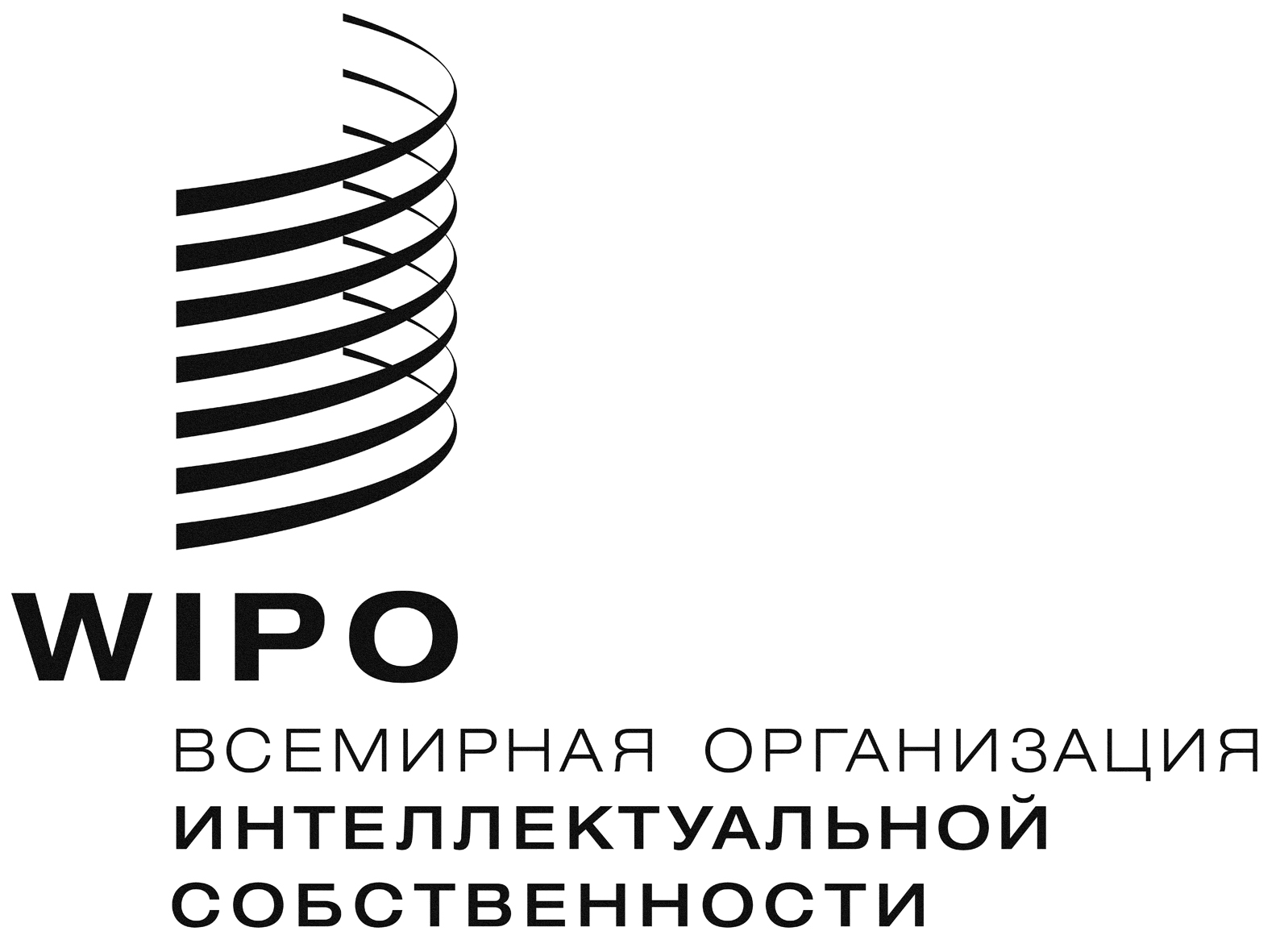 RVA/A/28/1VA/A/28/1VA/A/28/1оригинал:  английскийоригинал:  английскийоригинал:  английскийдата:  5 ФЕВРАЛЯ 2016 г.дата:  5 ФЕВРАЛЯ 2016 г.дата:  5 ФЕВРАЛЯ 2016 г.